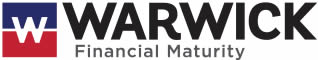 Veteran League 2019Your club is cordily invited to enter 2 trips teams in this prestigious event!(Please note:  Teams have to be of mixed gender)Dates and Venues of Play:Thursday 17th Oct. 2019 – LagoonThursday 24th Oct. 2019 – WMBCThursday 31th Oct. 2019 – LangebaanwegThursday 14th Nov. 2019 – DarlingThursday 21th Nov. 2019 – VelddrifThursday 28th Nov. 2019 – YzerfonteinThursday 05th Dec. 2019 – LCE Cost per player / per day = R30Bring your own refreshments unless the host club advises you otherwise.N.BIf a club is short of members, the club will be made up of members from the ‘overflow’ of other clubs.  Therefore, I ask that all clubs select their teams as soon as possible and then send me the names of club members (not selected by their club) who wish to be considered to play for another club.  These bowlers’ names are to reach me on, or before, 10th October 2019.Thank you for your co-operation in this regard.Gail Lotz (WCBD Secretary)  VETERAN TRIPS LEAGUESUMMARY OF SPECIAL RULES/CONDITIONSAll players must be a fully paid-up Club Member and Affiliated. All players must be 60 or older. A player who turns 60 during the season would be eligible to play the full seasonA player can only play for ONE club during the current seasonPlaying position of a player in a team can only be changed after a game has been completed and players cannot change teams during a match dayShould a player fl  during a game then a replacement from the HOST club can be used with the agreement of the opposing skip, but not lowed to SKIPOnly ONE substitute lowed in any one teamShould a club not be able to field a full team then on request to the administrator a guest player can be arranged from the host club, but not SKIP, and will be responsible to the host club for ALL cost incurred Format of club sides must be of 2 mixed teams i.e. 2 Men 1 Lady or 1 Man + 2 LadiesVenueIn the event of a club having a problem, for whatever reason, notification must be made as soon as possible to the administrator, following which arrangements will be made to exchange dates or to find a neutr venue. No club is lowed to make their own arrangementsGames to be played under rules of BSA unless otherwise stated herewith:-Trail ends are permittedA game will comprise of 18 ends. 2 games played per day.Burnt ends NOT lowed. Jack to be re-spotted on the 2 meter center spot.The end will be replayed, if the nearest bowls is a no shot.Scoring – 1 point per END.Rink location to be made on the day of the matchSkips are only permitted to visit the head prior to delivering their fin bowlHost club to provide an umpire on match daysStart time 09-30hrsMatch fee R30 per player per dayHost club to ensure that ALL COMPLETED SCORE CARDS are returned to the        Administrator following close of play